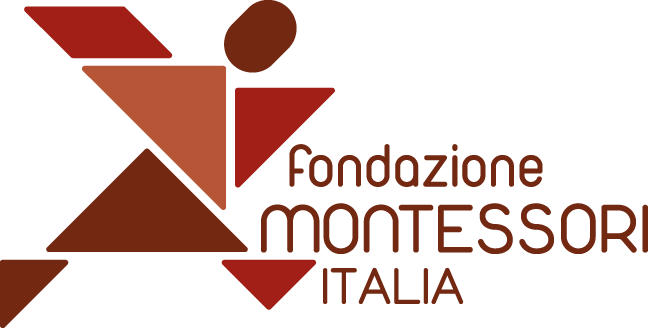 CORSO DI SPECIALIZZAZIONE NEL METODO MONTESSORI PER EDUCATORI DI ASILO NIDO (0-3 ANNI) – PALERMO 2020PROGRAMMAInsegnamenti
Il corso affronterà in maniera esaustiva i contenuti dell’offerta educativa montessoriana, andando a trattare esaustivamente i temi fondamentali del pensiero pedagogico di Maria Montessori e delle pratiche didattiche da esso derivate. Il Corso è dedicato alla conoscenza del Bambino da 0 a 3 anni. Il pensiero e l’opera di Maria Montessori sono indagati con cura, e le applicazioni pratiche del Metodo e dei principi pedagogici che ella ci ha lasciato in eredità culturale vengono esplorate in tutta la loro ampiezza. Il lavoro della Dottoressa è studiato anche alla luce dei contributi del Costruttivismo di Jean Piaget, Jerome Bruner e Lev Vygotskij, e viene inoltre posto l’accento sulle possibili concordanze tra pensiero e pratica montessoriani e pensiero e pratiche di altri grandi pedagogisti contemporanei. Gli 8 Moduli Didattici1. 	Biografia2. 	Elementi di psico-pedagogia montessoriana 3. 	Il Movimento e la padronanza dell’ambiente: dall’esplorazione alla cura dell’ambiente e di sé4. 	La mano e l’intelligenza: dall’attività senso-motoria all’astrazione5. 	Il Linguaggio6. 	La mente logico-matematica7. 	L’Educazione Cosmica e la musica8. 	Strumenti per la gestione, l’organizzazione, la valutazione e la documentazioneGli 8 Moduli si articoleranno, nel dettaglio, in 19 Unità Didattiche secondo come segue:1. 	Maria Montessori: la vita – 4 ore2.	Maria Montessori tra attivismo e cognitivismo – 4 ore 3. 	I principi psico-pedagogici del Metodo Montessori – Dizionario I – 8 ore 4. 	I principi psico-pedagogici del Metodo Montessori – Dizionario II – 8 ore 5. 	Il movimento al nido – 8 ore6. 	L’Ambiente e la Maestra – 8 ore7. 	Il Linguaggio – 12 ore8.	Il lattante al nido, l’ambiente e i primi legami al nido – 8 ore9.	Vita Pratica – 8 ore10.	Materiali Sensoriali – 8 ore11.	Lo sviluppo fino motorio – 8 ore12.	Il linguaggio musicale – 8 ore 13.	Osservazione, documentazione e valutazione – 4 ore14.	Esplorazione sensoriale e le attività Goldschmied – 8 ore15.	Educazione cosmica – 4 ore16. 	Il linguaggio grafico pittorico – 4 ore17. 	Autocostruzione – 8 ore18. 	Gioco e gioco simbolico al nido – 4 ore19. 	Esercitazioni con tutor – 12 oreLe Unità Didattiche sopra elencate si articoleranno in lezioni per un totale di 136 ore di formazione in aula, a cui si aggiungono 44 ore facoltative di osservazioni in strutture a metodo Montessori. In ogni Unità Didattica il formatore o la formatrice coinvolgeranno i partecipanti attraverso letture, visioni di filmati, analisi di foto e immagini, esercitazioni sui materiali, lezioni frontali e apprendimento in gruppo per mezzo di strategie di cooperative learning. La frequenza del corso permetterà di maneggiare i principali strumenti didattici, educativi, progettuali e gestionali necessari per poter svolgere la mansione di educatrice di nido a metodo Montessori, fornirà altresì le competenze per coordinare e progettare servizi educativi a metodo.Si prevede inoltre un monte ore di formazione a distanza e di studio individuale stimabile in 120 ore, dedicate principalmente a pratiche di studio individuale durante le quali gli iscritti approfondiranno la conoscenza e le opere di Maria Montessori autonomamente, e prepareranno anche la tesina e il materiale da presentare in sede d’esame. I corsisti svilupperanno inoltre conoscenze e competenze da valutare in sede d’esame, con la guida eventuale dei formatori del corso.ValutazioneDurante il corso si prevedono momenti di valutazione formativa iniziale, in itinere e una valutazione sommativa finale che avviene in una sessione d’esame apposita. La valutazione formativa consiste di prove strutturate e libere, cloze test, esercizi, costruzione di materiali o realizzazione di documenti che vengono effettuate al termine di ciascun modulo. La sessione d’esame finale avviene secondo le modalità previste da regolamento che qui si richiamano integralmente. Osservazioni Gli iscritti al corso possono fare richiesta alla Segreteria Didattica di poter svolgere visite e osservazioni presso asili nido a metodo Montessori presenti sul territorio di riferimento per un massimo di 44 ore. Sarà possibile visitare anche strutture presenti sul territorio nazionale, per chi ne faccia espressa richiesta. La Segreteria si riserva il diritto di scegliere le strutture coinvolte nel programma di osservazioni.Torino, 3 febbraio 2020Il Segretario GeneraleAndrea Lupi